8 апреля 2015 годаПРОТОКОЛ совместного заседания комитетов Городской Думы Петропавловск-Камчатского городского округа ПОВЕСТКА ДНЯ: 	Об информации о подготовке Петропавловск-Камчатского городского округа к отопительному зимнему периоду 2015-2016 годов и о принятии решения                       о внесении изменений в Решение Городской Думы Петропавловск-Камчатского городского округа от 28.08.2013 № 108-нд «О порядке предоставления в аренду объектов муниципального нежилого фонда в Петропавловск-Камчатском городском округе».СЛУШАЛИ: по повестке дня: Мечетина С.И.РЕШИЛИ: Принять повестку дня за основу.Голосовали: «за» - единогласно.СЛУШАЛИ: по вопросу повестки дня: «Об информации о подготовке Петропавловск-Камчатского городского округа к отопительному зимнему периоду 2015-2016 годов и о принятии решения о внесении изменений в Решение Городской Думы Петропавловск-Камчатского городского округа от 28.08.2013 № 108-нд               «О порядке предоставления в аренду объектов муниципального нежилого фонда             в Петропавловск-Камчатском городском округе» – Тараканову Т.В.	ВЫСТУПАЛИ: Брызгин К.В., Воровский А.В., Иванов А.С., Катрук Т.О., Кирносенко А.В., Макаров Д.В., Мелехин В.Э., Мечетин С.И., Новиков А.Н., Сабуров А.Г., Скосырев Д.В., Слыщенко К.Г.Заслушав докладчика и обсудив поступившие предложения по данному вопросу, члены комитетов Городской Думы РЕШИЛИ:1. Рекомендовать Городской Думе принять нормативный правовой акт                            «О внесении изменений в Решение Городской Думы Петропавловск-Камчатского городского округа от 28.08.2013 № 108-нд «О порядке предоставления в аренду объектов муниципального нежилого фонда в Петропавловск-Камчатском городском округе» в целом и ограничить срок его действия до 01.05.2016.2. Рекомендовать администрации Петропавловск-Камчатского городского округа рассмотреть возможность предоставления муниципальной преференции ОАО «Камчатэнерго» и вынести данный вопрос на очередную сессию Городской Думы.Голосовали: «за» - единогласно.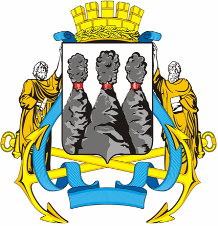 ГОРОДСКАЯ ДУМАПЕТРОПАВЛОВСК-КАМЧАТСКОГОГОРОДСКОГО ОКРУГАКОМИТЕТ ПО ГОРОДСКОМУ И ЖИЛИЩНО-КОММУНАЛЬНОМУ ХОЗЯЙСТВУ683000, г. Петропавловск-Камчатский, ул. Ленинская, д. 14, тел./факс (8-4152) 42-52-29, www.dumapk.ru, duma@dumapk.ru683000, г. Петропавловск-Камчатский, ул. Ленинская, д. 14, тел./факс (8-4152) 42-52-29, www.dumapk.ru, duma@dumapk.ruПредседательствовал:Председательствовал:Председательствовал:Мечетин С.И.-заместитель председателя Городской Думы Петропавловск-Камчатского городского округа (далее – Городская Дума), председатель Комитета Городской Думы по городскому и жилищно-коммунальному хозяйству, депутат Городской Думы        по избирательному округу  № 3.Присутствовали члены комитетов:Присутствовали члены комитетов:Присутствовали члены комитетов:Воровский А.В.-член Комитета Городской Думы по городскому                         и жилищно-коммунальному хозяйству, член Комитета Городской Думы по молодежной политике, культуре, спорту и туризму, депутат Городской Думы по единому муниципальному избирательному округу;Долгунков А.А.-член Комитета Городской Думы по городскому                            и жилищно-коммунальному хозяйству, член Комитета Городской Думы по молодежной политике, спорту                           и туризму, член Комитета Городской Думы                                по собственности, земельным отношениям, предпринимательству и инвестициям, депутат Городской Думы по единому муниципальному избирательному округу;Кирносенко А.В.-заместитель председателя Городской Думы, председатель Комитета Городской Думы по местному самоуправлению и межнациональным отношениям, заместитель председателя Комитета по бюджету, заместитель председателя Комитета по городскому и жилищно-коммунальному хозяйству, депутат Городской Думы        по избирательному округу № 5;Комиссаров В.В.-член Комитета Городской Думы по бюджету, депутат Городской Думы по избирательному округу                                     № 6;Лесков Б.А.-член Комитета Городской Думы по молодежной политике, спорту и туризму, член Комитета Городской Думы            по городскому и жилищно-коммунальному хозяйству, депутат Городской Думы по единому муниципальному избирательному округу;Мелехин В.Э.-член Комитета Городской Думы по бюджету,                          член Комитета Городской Думы по городскому                           и жилищно-коммунальному хозяйству, депутат Городской Думы по избирательному округу № 3;Наумов А.Б.-член Комитета Городской Думы по городскому                   и жилищно-коммунальному хозяйству, депутат Городской Думы по избирательному округу № 2;Сабуров А.Г.-член Комитета Городской Думы по городскому                           и жилищно-коммунальному хозяйству, депутат Городской Думы по единому муниципальному избирательному округу;Сароян С.А.-член Комитета Городской Думы по бюджету,                           член Комитета Городской Думы по собственности, земельным отношениям, предпринимательству                            и инвестициям, депутат Городской Думы                                     по избирательному округу № 7;Слыщенко К.Г.-Глава Петропавловск-Камчатского городского округа, исполняющий полномочия председателя Городской Думы, председатель Комитета по бюджету.Смирнов С.И.-заместитель председателя Городской Думы, председатель Комитета по социальной политике, член Комитета по бюджету, депутат Городской Думы по избирательному округу № 6;Тимофеев Д.Р.-член Комитета Городской Думы по городскому                           и жилищно-коммунальному хозяйству, член Комитета Городской Думы по молодежной политике, спорту                              и туризму, член Комитета Городской Думы                                  по собственности, земельным отношениям, предпринимательству и инвестициям, депутат Городской Думы по единому муниципальному избирательному округу.Отсутствовали:Агеев В.А.-заместитель председателя Городской Думы, председатель Комитета по молодежной политике, культуре, спорту          и туризму, заместитель председателя Комитета Городской Думы по социальной политике, депутат Городской Думы                     по избирательному округу № 5;Гнездилов Д.А.-член Комитета Городской Думы по молодежной политике, культуре, спорту и туризму, член Комитета Городской Думы по социальной политике, депутат Городской Думы по единому муниципальному избирательному округу;Калашников В.Ю.-член Комитета Городской Думы по городскому                        и жилищно-коммунальному хозяйству, член Комитета Городской Думы по молодежной политике, спорту                       и туризму, заместитель председателя Комитета Городской Думы по собственности, земельным отношениям, предпринимательству и инвестициям, депутат Городской Думы по единому муниципальному избирательному округу;Камгазов А.М.-заместитель председателя Комитета Городской Думы по собственности, земельным отношениям, предпринимательству и инвестициям, депутат Городской Думы по избирательному округу № 4;Катреча Н.К.-член Комитета Городской Думы по бюджету, член Комитета Городской Думы по социальной политике, депутат Городской Думы по избирательному округу № 4;Кнерик В.А.-член Комитета Городской Думы по местному самоуправлению и межнациональным отношениям,                   член Комитета Городской Думы по собственности, земельным отношениям, предпринимательству                               и инвестициям, депутат Городской Думы по единому муниципальному избирательному округу;Огий О.Г.-член Комитета Городской Думы по социальной политике, депутат Городской Думы по единому муниципальному избирательному округу;Питерский А.А.-член Комитета Городской Думы по собственности, земельным отношениям, предпринимательству                            и инвестициям, депутат Городской Думы                                      по избирательному округу № 1;Рыкова И.В.-заместитель председателя Комитета Городской Думы                    по социальной политике, депутат Городской Думы                      по единому муниципальному избирательному округу;Смагина Л.И.-член Комитета Городской Думы по молодежной политике, культуре, спорту и туризму, депутат Городской Думы по единому муниципальному избирательному округу;Стуков А.Ю.-член Комитета Городской Думы по бюджету,                           член Комитета Городской Думы по городскому                             и жилищно-коммунальному хозяйству, депутат Городской Думы по избирательному округу № 8;Тамбовская Я.Т.-заместитель председателя Комитета Городской Думы                  по социальной политике, депутат Городской Думы                      по единому муниципальному избирательному округу;Ткаченко Т.В.-заместитель председателя Комитета Городской Думы                      по социальной политике, депутат Городской Думы                       по избирательному округу № 8.Федоров Д.С.-член Комитета Городской Думы по социальной политике, депутат Городской Думы по единому муниципальному избирательному округу;Чеботарев К.Ю.-председатель Комитета Городской Думы                                     по собственности, земельным отношениям, предпринимательству и инвестициям, депутат Городской Думы по избирательному округу № 7;Шуваев Ю.И.-член Комитета Городской Думы по бюджету,                            член Комитета Городской Думы по городскому                            и жилищно-коммунальному хозяйству, депутат Городской Думы по единому муниципальному избирательному округу.Приглашенные:Батареев В.А.-советник председателя Городской Думы;Брызгин К.В.-заместитель Главы администрации Петропавловск-Камчатского городского округа – руководитель Аппарата администрации Петропавловск-Камчатского городского округа;Глуховский Д.В.советник председателя Городской Думы;Гусев Д.Ю.-заместитель главного инженера ОАО «Камчатэнерго»;Дармодехин М.С.-начальник отдела муниципального  имущества  и реестра Комитета по управлению имуществом администрации Петропавловск-Камчатского городского округа;Задорожняя Э.О.-начальник правового отдела Аппарата администрации Петропавловск-Камчатского городского округа;Иванов А.С.-начальник МКУ «Управление капитального строительства и ремонта»;Катрук Т.О.-заместитель руководителя аппарата Городской Думы – начальник юридического отдела;Лыскович В.В.-руководитель аппарата Городской Думы;Макаров Д.В.-заместитель председателя Комитета городского хозяйства  администрации Петропавловск-Камчатского городского округа;Новиков А.Н.-главный инженер ОАО «Камчатэнерго»;Пирожников Д.В.-старший специалист 1 разряда отдела аппарата Городской Думы по организационно-правовому обеспечению органов Городской Думы и депутатских объединений;Скосырев Д.В.-директора по КПО ОАО «Камчатскэнерго»;Тараканова Т.В.-исполняющая обязанности председателя Комитета по управлению имуществом администрации Петропавловск-Камчатского городского округа;Труш  О.Г.-советник информационного отдела аппарата Городской Думы.Председатель Комитета Городской Думы Петропавловск-Камчатского городского округа по городскому и жилищно-коммунальному хозяйству                                              С.И. Мечетин